404111 Россия, Волгоградская область, г. Волжский, ул. Светская, дом 13, офис 2.16                                   ИНН 3435982622, КПП 343501001, ОГРН 1133400001525, Р/счёт 40703810201400264791                      в АО Банк «Национальный стандарт», БИК044525498,  К/счёт 30101810045250000498,                 Телефон/ факс:   8   (8443)  27-43-52,    Телефон:   +7-902-364-27-64,  E-mail:   ama140870@yandex.ruКАРТА ПАРТНЕРА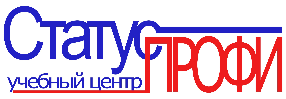 НЕГОСУДАРСТВЕННОЕ ОБРАЗОВАТЕЛЬНОЕ ЧАСТНОЕ УЧРЕЖДЕНИЕ  ДОПОЛНИТЕЛЬНОГО ПРОФЕССИОНАЛЬНОГО ОБРАЗОВАНИЯ«Статус-Профи»Полное наименование:НЕГОСУДАРСТВЕННОЕ ОБРАЗОВАТЕЛЬНОЕ ЧАСТНОЕ УЧРЕЖДЕНИЕ  ДОПОЛНИТЕЛЬНОГО ПРОФЕССИОНАЛЬНОГО ОБРАЗОВАНИЯ «Статус-Профи»Сокращенное наименование:НОЧУ ДПО «Статус-Профи»Адрес:404111, Россия, Волгоградская область, город  Волжский,                 улица  Советская, дом 13, офис 2.16ИНН3435982622КПП343501001ОГРН1133400001525ОКПО22369786Расчетный счет40703810201400264791БанкАО Банк «Национальный стандарт»БИК044525498Корреспондентский счет30101810045250000498Директор, действующий на основании УставаАвдощенко Михаил АнатольевичТелефон:+7-902-364-27-64Электронная почтаama140870@yandex.ru